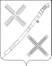 АДМИНИСТРАЦИЯКРАСНОГВАРДЕЙСКОГО СЕЛЬСКОГО ПОСЕЛЕНИЯ КАНЕВСКОГО РАЙОНАПОСТАНОВЛЕНИЕ_______________		                                                                              № _____посёлок КрасногвардеецО внесении изменений в постановление администрации Красногвардейского сельского поселения Каневского района от 27 июля 2020 года № 90 «Об утверждении порядка выявления, пресечения самовольного строительства и принятия мер по сносу самовольных построек на территории Красногвардейского сельского поселения Каневского района»В целях предотвращения самовольного строительства на территории  Красногвардейского сельского поселения Каневского района, принятия мер к сносу самовольно возведенных объектов, на основании статьи 222 Гражданского кодекса Российской Федерации, положений Градостроительного кодекса Российской Федерации, Земельного кодекса Российской Федерации, Федерального закона от 06 октября 2003 года № 131-ФЗ «Об общих принципах организации местного самоуправления в Российской Федерации», Устава Красногвардейского сельского поселения Каневского района,                                                                               п о с т а н о в л я ю:1. Внести изменения в постановление администрации Красногвардейского сельского поселения Каневского района от 27 июля 2020 года № 90 «Об утверждении порядка выявления, пресечения самовольного строительства и принятия мер по сносу самовольных построек на территории Красногвардейского сельского поселения Каневского района» и пункт 3 изложить в новой редакции:1.1. «3. Состав комиссии по пресечению самовольного строительства и принятию мер по сносу самовольных построек на территории Красногвардейского сельского поселения Каневского района2. Общему отделу администрации Красногвардейского сельского поселения Каневского района (Дудка) разместить настоящее постановление на официальном сайте Красногвардейского сельского поселения Каневского района в информационно-телекоммуникационной сети «Интернет».3. Настоящее постановление вступает в силу со дня его обнародования.Глава Красногвардейского сельского поселения Каневского района                                                                  Ю. В. ГриньГриньЮрий Васильевич-глава Красногвардейского сельского поселения Каневского района, председатель комиссии;ДудкаТатьяна Владимировна-ведущий специалист администрации Красногвардейского сельского поселения Каневского района, заместитель председателя комиссии;ХрипкоЕвгения Андреевна-Инженер по землеустройству администрации Красногвардейского сельского поселения Каневского района, секретарь комиссии;Члены общественной комиссии: БаневаНаталья Александровна-Руководитель органа ТОС № 8 (по согласованию);ВеселовАлексей Игоревич-депутат Совета Красногвардейского сельского поселения (по согласованию);Султанов Альберт Иванович-Руководитель органа ТОС № 9 (по согласованию);ГрибенюкЛюбовь Васильевна-Исполняющий обязанности начальника отдела учета и отчетности администрации Красногвардейского сельского поселения Каневского района